Sample Assessment Outline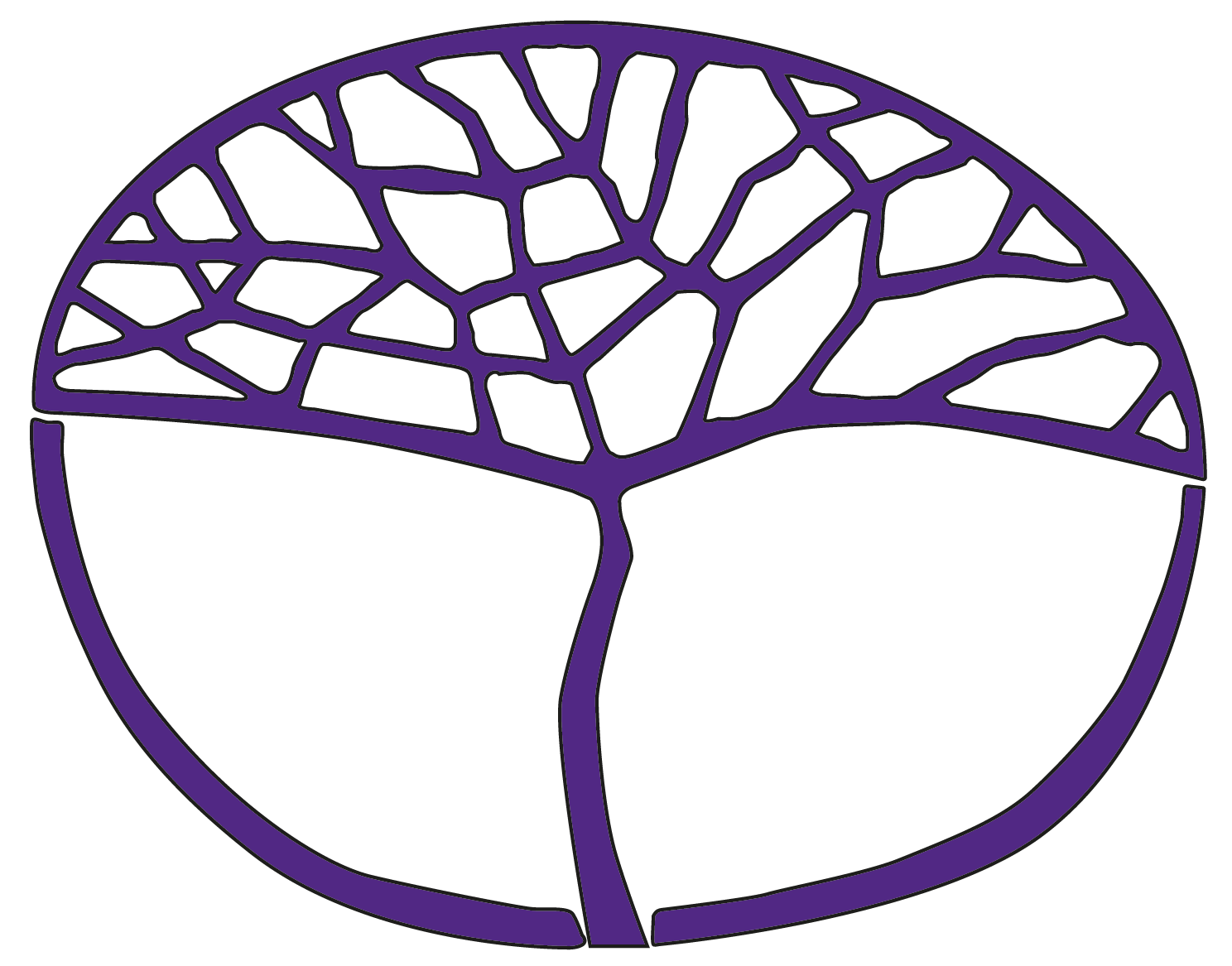 PhysicsGeneral Year 12Copyright© School Curriculum and Standards Authority, 2015This document – apart from any third party copyright material contained in it – may be freely copied, or communicated on an intranet, for non-commercial purposes in educational institutions, provided that the School Curriculum and Standards Authority is acknowledged as the copyright owner, and that the Authority’s moral rights are not infringed.Copying or communication for any other purpose can be done only within the terms of the Copyright Act 1968 or with prior written permission of the School Curriculum and Standards Authority. Copying or communication of any third party copyright material can be done only within the terms of the Copyright Act 1968 or with permission of the copyright owners.Any content in this document that has been derived from the Australian Curriculum may be used under the terms of the Creative Commons Attribution 4.0 International licence.DisclaimerAny resources such as texts, websites and so on that may be referred to in this document are provided as examples of resources that teachers can use to support their learning programs. Their inclusion does not imply that they are mandatory or that they are the only resources relevant to the course.Sample assessment outlinePhysics – General Year 12Unit 3 and Unit 4Assessment 
type Assessment type 
weighting Assessment task weightingTimeAssessment taskScience inquiry30%5%Semester 1Week 2Task 1: Investigation: Measuring speed and accelerationScience inquiry30%7%Semester 1Week 8Task 3: Investigation: Factors affecting the severity of collisionsScience inquiry30%6%Semester 1Week 10Task 4: Investigation: Factors affecting the flight of a water rocketScience inquiry30%7%Semester 2Week 4Task 7: Investigation: The relationship between current and potential difference, factors affecting resistanceScience inquiry30%5%Semester 2 Week 10Task 9: Investigation: The magnetic fields of magnets, wires, coilsExtendedresponse20%10%Semester 1Week 11Task 5: Physics of a sportExtendedresponse20%10%Semester 2Week 12Task 10: Research your household’s use of electricityTest35%8%Semester 1Week 6Task 2: Movement: velocity, acceleration, forcesTest35%10%Semester 1Week 15Task 6: Movement: Newton’s laws, work, energyTest35%10%Semester 2Week 7Task 8: Electricity: Ohm’s law, series and parallel circuitsTest35%7%Semester 2Week 15Task 11: Electric power, safety, magnetismExternally set task15%15%Semester 1Week 12–13Externally set taskA written task or set of items of 50 minutes duration developed by the School Curriculum and Standards Authority based on the content from Unit 3 and administered by the school.Total100%100%